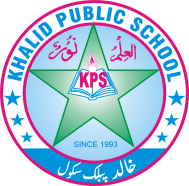 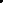  درست جواب کے گرد دائر لگائیں ۔   . 28 /ا - بنٹی اور ٹونی دونوں تھے۔ دوست        2- ہمسائے       3- بھائی       4- ہم جماعت2۔ بنٹی کی گھر تک پہنچنے میں مدد کی ٹونی نے      2- شیر نے       3- گیٹو نے     4- منکوں نے۳ ۔ عمر کے لحاظ سے  اسکاوٹس کے درجے ہیں دو       2 – تین        3 – چار       4 – پانچ 4- لاغر کا معنی ہے ۔ظاہر     2 -  گندا      3  دبلا پتلا     4- تباہ حال5- دیوان عام کے ستون تھے۔ایک      2 – تیس      3 – چالیس      4 – سو6- سینڈی کے دوست کا نام تھا ؟اینڈی       2 – کینڈی    3 – قطره     4- کوئی نہیں7-     11 سے 17 سال تک کے اسکاوٹ کہلاتے ہیں۔شاہین اسکاوٹ      2- روو راسکاوٹ      3۔ ہوائے اسکاوٹ       4 -سینئر سکاوٹ8- ہاتھی کا نام تھا۔بنٹی      2   منکو      3 - ٹو نی     4 – گنٹو9- بنٹی کی نظر بچوں پر پڑی ۔شیر کے   2 - ہرن کے     3 - خرگوش کے      4 - بطخ کے10- وہ لفظ جو کسی اسم کے اچھائی یا برائی کو ظاہر کرے کہلاتا ہے۔اسم صفت    2 اسم     3 - اسم عام     4 -اسم ضمیر11-  کوڑا کرکٹ جلانے سے ہوا ہو جاتی ہے ۔ صاف     2 آلودہ     3- ہنستی ہوئی .   4- کوئی نہیں12- انسان اور چرند پرند سب بے حال تھے۔گرمی     2- سردی   3- بہار    4- خزاں13- لاہور کی بادشاہی  مسجد کس نے تعمیر کروائی آئی ۔اور نگ زیب عالمگیر     2 - سلطان شاہ     3- سردار شیر سنگھ   4- کوئی نہیں14- نیک بنو نیکی پھیلاؤنظم کے کے مصنف کا کیا نام ہے ؟حامد اللہ افس   2- خواجہ الطاف حسین حالی    3- عبد العلیسوال نمبر 2 : دیے ہوئے الفاظ میں سے صاف تلاش کر کے لکھیں اور ان کی مدد سے دو ، دو الفاظ بنائیں ۔ 7/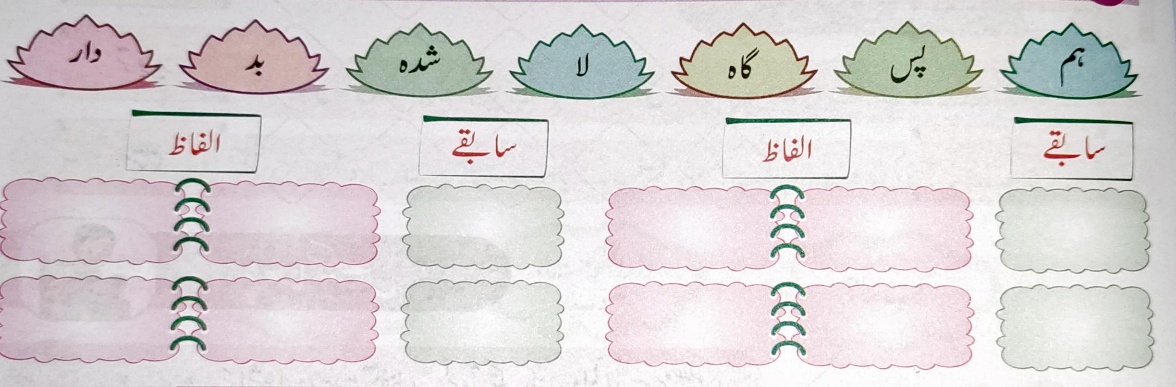 سوال نمبر : 3 دیے ہوئے جملوں کو زمانے کے مطابق تبدیل کر کے لکھیں۔  4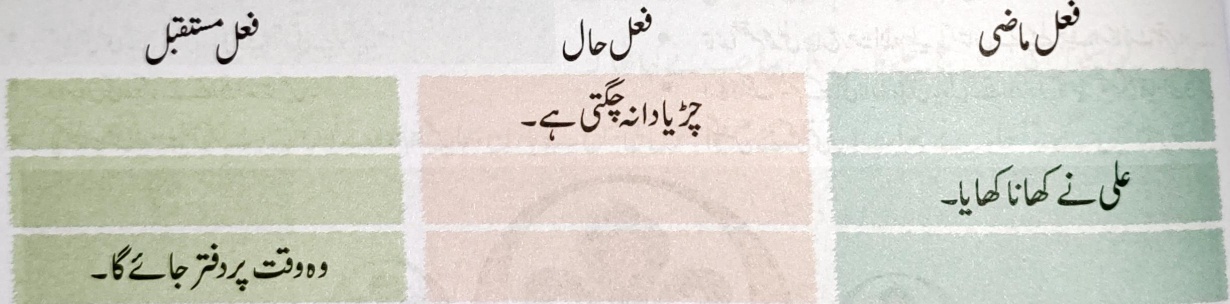 سوال نمبر : 3 : د ر ست الفاظ لکھ کر خالی جگہ پر کریں ؟   5/          سب جماعتیوں کے بچے________ میں جمع تھے۔     ( ہال    ،  آڈیٹوریم )        پلاسٹک کے تھیلے استعمال کرنے کے بعد__________ پھینک دیتے ہیں ۔ ( کوڑا دان , ادھر ادھر)         زمین انتہائی بری حالت میں _______ ہوئی سٹیج پر آتی ہے۔     ( کھانستی ہوئی    ،  ہنستی ہوئی )        انسانوں نے رہائشی کالونیاں بنانے کے لیے_________ زمین کو استعمال میں لانا شروع کر دیا ہے ۔         (ناقابل کاشت ، قابل کاشت)        کوڑا کرکٹ جلانے سے ہوا ہو جاتی ہے۔( صاف  ، آلودہ)سوال نمبر : 5 کالم  الف کو کالم ب سے ملا کر اشعار مکمل کریں ۔ /4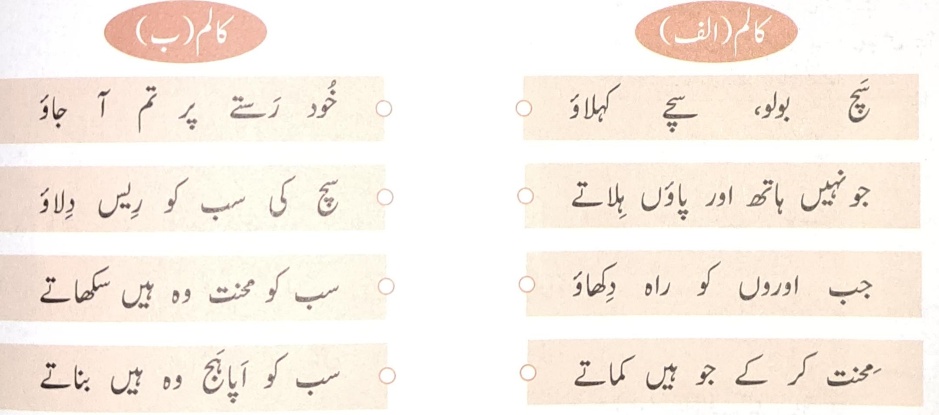 